OGRES  NOVADA  PAŠVALDĪBAReģ.Nr.90000024455, Brīvības iela 33, Ogre, Ogres nov., LV-5001tālrunis 65071160, e-pasts: ogredome@ogresnovads.lv, www.ogresnovads.lv APSTIPRINĀTSar Ogres novada pašvaldības domes27.10.2022. sēdes lēmumu (protokols Nr.25; 20)IEKŠĒJIE NOTEIKUMI OgrēOgres novada pašvaldības Apbalvojumu un atbalsta svētkos piešķiršanas komisijas nolikumsIzdoti saskaņā arlikuma “Par pašvaldībām”41. panta pirmās daļas 2. punktuI. Vispārīgie jautājumiIekšējie noteikumi (turpmāk – Noteikumi) nosaka Ogres novada pašvaldības Apbalvojumu un atbalsta svētkos piešķiršanas komisijas (turpmāk – Komisija) kompetenci, sastāvu un darba organizācijas kārtību.Komisija ir pastāvīga Ogres novada pašvaldības (turpmāk – Pašvaldība) institūcija, kas nodrošina Ogres novada pašvaldības saistošo noteikumu Nr. 7/2022 “Par atbalstu svētkos Ogres novada iedzīvotājiem” un iekšējo noteikumu Nr. 75/2022 “Ogres novada pašvaldības apbalvojumu nolikums” izpildi.Komisija atrodas Pašvaldības domes Finanšu komitejas pārraudzībā.II. Komisijas sastāvs un darba organizācijaKomisija sastāv no Komisijas priekšsēdētāja, Komisijas priekšsēdētāja vietnieka, Komisijas sekretāra un pieciem Komisijas locekļiem.Ogres novada pašvaldības dome ar savu lēmumu ievēlē Komisijas priekšsēdētāju un Komisijas priekšsēdētāja vietnieku.Komisijas sekretāru un Komisijas locekļus ar savu rīkojumu ieceļ Pašvaldības izpilddirektors pēc Komisijas priekšsēdētāja ierosinājuma.Komisijas priekšsēdētājs:organizē un vada Komisijas darbu;nosaka Komisijas sēžu laiku un darba kārtību, tai skaitā atklāj, pārtrauc un slēdz sēdes, pārliecinās par kvoruma esamību, izvirza jautājumus balsošanai, u.tml.;savas kompetences ietvaros nosaka Komisijas locekļu uzdevumus;nosaka personas, kuru piedalīšanās sēdē ir nepieciešama;paraksta Komisijas lēmumus;pārstāv Komisiju valsts un pašvaldību institūcijās par jautājumiem, kas ir Komisijas kompetencē;veic citas normatīvajos aktos noteiktās darbības atbilstoši Komisijas kompetencei.Komisijas priekšsēdētāja vietnieks:veic Komisijas priekšsēdētāja pienākumus Komisijas priekšsēdētāja prombūtnes laikā;pilda Komisijas priekšsēdētāja dotos uzdevumus.Komisijas loceklis:izvērtē Komisijā saņemtos dokumentus, piedalās Komisijas sēdēs un Komisijas lēmumu pieņemšanā un veic citus pienākumus saskaņā ar Pašvaldības iekšējiem noteikumiem un Komisijas priekšsēdētāja uzdevumiem;informē Komisijas priekšsēdētāju par savu prombūtni vai citiem apstākļiem, kuru dēļ Komisijas loceklis nevar piedalīties Komisijas sēdē, vismaz vienu darba dienu pirms noteiktās Komisijas sēdes;ievēro normatīvajos aktos noteiktos Komisijas locekļa darbības ierobežojumus un aizliegumus;savās darbībās ir atbildīgs par normatīvo aktu ievērošanu un par Komisijai noteikto uzdevumu tiesisku un lietderīgu izpildi.Komisijas darbs notiek Komisijas sēdēs. Komisijas sēdes ir slēgtas.Komisijas sekretārs sagatavo materiālus Komisijas sēdēm, sēdes darba kārtību, iesniedz to apstiprināšanai Komisijas priekšsēdētājam un pēc Komisijas priekšsēdētāja norādījumiem uzaicina Komisijas locekļus un Komisijas sēdi.Komisija ir lemttiesīga, ja sēdē piedalās vairāk kā puse no Komisijas sastāva.Balsošana Komisijas sēdē notiek atklāti. Komisijas lēmumi tiek pieņemti ar vienkāršu balsu vairākumu. Ja Komisijas sastāva balsis sadalās vienādi, izšķirošā ir Komisijas sēdes vadītāja balss.Komisijas loceklim ir jāatturas no dalības Komisijā vai Komisijas lēmuma pieņemšanā, ja Komisijas locekļa darbības vai lēmuma pieņemšana ietekmē vai var ietekmēt šī Komisijas locekļa, viņa radinieku vai darījumu partneru personiskās vai mantiskās intereses.Komisijas sēdes protokolē Komisijas sekretārs. Komisijas loceklis ir tiesīgs pieprasīt, lai viņa izteiktais atsevišķais viedoklis tiktu ierakstīts protokolā. Komisijas sēdes protokolu sagatavo ne vēlāk kā triju darba dienu laikā pēc kārtējās Komisijas sēdes vai ne vēlāk kā vienas darba dienu laikā pēc ārkārtas Komisijas sēdes. Protokolu paraksta Komisijas sēdes vadītājs un Komisijas sekretārs.Komisijas sēdes protokolā norāda: sēdes norises vietu, datumu, laiku, protokola numuru, sēdē piedalījušos Komisijas locekļus, sēdes vadītāju un protokolētāju, sēdes darba kārtību, Komisijas pieņemtos lēmumus par katru sēdes darba kārtības jautājumu, Komisijas locekļu balsojumus.Komisijas sēžu protokola kopijas un izrakstus apliecina Komisijas priekšsēdētājs normatīvajos aktos noteiktajā kārtībā.Pamatojoties uz Komisijas sēdē pieņemtajiem lēmumiem, Komisija: sagatavo un iesniedz izskatīšanai Pašvaldības domes sēdē lēmumprojektu par personas izvirzīšanu iekšējos noteikumos Nr. 75/2022 “Ogres novada pašvaldības apbalvojumu nolikums” noteiktajam Pašvaldības apbalvojumam;sagatavo un iesniedz Pašvaldības Finanšu nodaļā nepieciešamos dokumentus saistošajos noteikumos Nr. 7/2022 “Par atbalstu svētkos Ogres novada iedzīvotājiem” noteiktā svētku atbalsta izmaksai.Komisija veic ar Pašvaldības apbalvojumu pasniegšanu saistītos organizatoriskos pasākumus.Komisijas sekretārs nodrošina Komisijas sēžu protokola izrakstu nosūtīšanu Komisijas lēmumā minētājām personām.Par Komisijas dokumentu uzglabāšanu un nodošanu arhīvā normatīvos aktos noteiktajā kārtībā atbild Komisijas sekretārs.Komisijas priekšsēdētājam, Komisijas priekšsēdētāja vietniekam, Komisijas sekretāram un Komisijas locekļiem par darbu Komisijā ir tiesības saņemt atlīdzību saskaņā ar Pašvaldības iekšējiem noteikumiem.Pašvaldība sedz visus izdevumus, kas saistīti ar Komisijas darba nodrošināšanu.Komisijas faktisko rīcību vai pieņemto lēmumu var apstrīdēt Administratīvā procesa likumā noteiktajā kārtībā. Augstāka institūcija apstrīdēšanas gadījumā ir Ogres novada pašvaldības dome.III. Noslēguma jautājumsAr šo Noteikumu spēkā stāšanos spēku zaudē Ogres novada pašvaldības 2016. gada 21. aprīļa iekšējie noteikumi Nr. 6/2016 “Atbalsta svētkos piešķiršanas komisijas nolikums” (protokols 6; 18§).Domes priekšsēdētājs 					            	          E.Helmanis 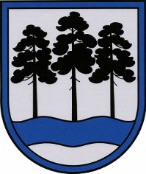 2022. gada 27. oktobrīNr.77/2022